Go to dark Gethsemane       Hymnal 1982 no. 171          Melody: Petra    7 7. 7 7. 7 7.British spelling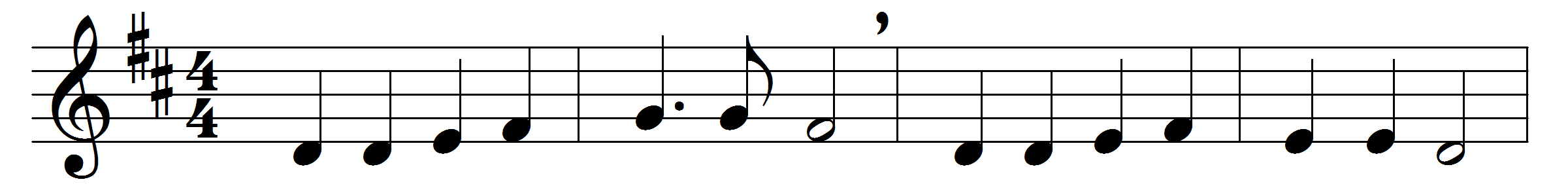 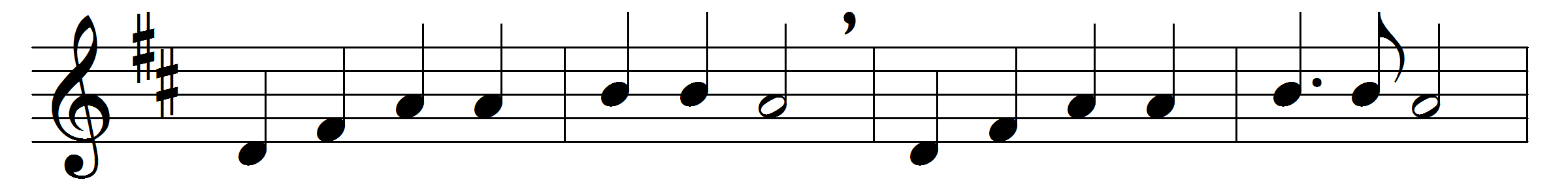 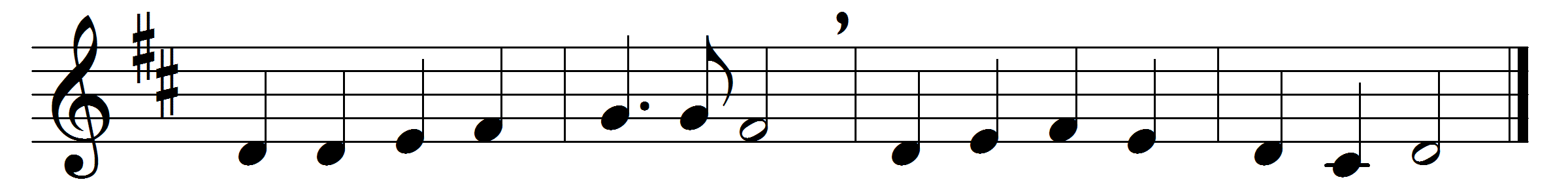 Go to dark Gethsemane,ye that feel the tempter’s power;your Redeemer’s conflict see,watch with him one bitter hour;turn not from his griefs away,learn of Jesus Christ to pray.Follow to the judgement hall;view the Lord of life arraigned;O the wormwood and the gall!O the pangs his soul sustained!Shun not suffering, shame, or loss;learn of him to bear the cross.Calv’ry’s mournful mountain climb;there, adoring at his feet,mark the miracle of time,God’s own sacrifice complete;‘It is finished!’ hear him cry;learn of Jesus Christ to die.Words: James Montgomery (1771-1854)Music: Richard Redhead (1820-1901)